Minnesota School Forest ProgramLesson Title: Trail Camera PlacementName: Karl KauffmannSchool E-mail: kkauffmann@isd116.org School Forest: Pillager School ForestGrade(s): High SchoolMaterials: GPS units, Landview on computer, trail camerasObjective(s): To gather comparative data of animal activity and plant species to on-the-ground management techniques. Students will pay special attention to cover types, age class, edge vs. interior species. Procedure: See assignment below for studentsEdit the attached worksheet to best meet your classroom needs.Trail Camera Placement AssignmentName:__________________________Date:___________________1. Use “Landview”Pull the aerial photo for the forest; locate cover type, age class features. Drop points for camera placement. Record UTM coordinates.2. 	Easting:________________________________Northing:________________________________3. Enter the UTM coordinates above into your GPS unit4. Go to that spot in the forest. Mount the camera there.5. Take new exact GPS coordinates. Name the waypoint.6. Take pictures of location.7. Mark approximate location on map.8. Print aerial photo and attach it to your field notes. Include on-the-ground photos/description of location.Traverse recording tipsReminders:Work your traverse quickly and accurately. Take long lines out sight around the edge of your harvest area.At each point in your traverse…your field data should record as normal and the UTM coordinate.Example data table:Mark your grouse locations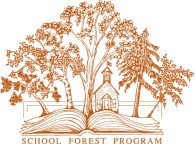 www.mndnr.gov/schoolforestMinnesota School Forest Program. Funding for this project was provided by the Minnesota Environment and Natural Resources Trust Fund.MN DNR is an Equal Opportunity Employer.SideCoordinatesAzimuthDistanceAB127 degrees51 pacesPoint AIST 0386792, UTM 5131593BC228 degrees32 pacesPoint BIST 0386587,UTM 5131429CD281 degrees84 pacesPoint CIST 0386621,UTM 5131528